Формат представления налоговой декларации по косвенным налогам (налогу на добавленную стоимость и акцизам) при импорте товаров на территорию Российской Федерации с территории государств - членов Евразийского экономического союза в электронной формеI. ОБЩИЕ СВЕДЕНИЯ1. Настоящий формат описывает требования к XML-файлам (далее – файл обмена) передачи в электронной форме в налоговые органы налоговой декларации по косвенным налогам (налогу на добавленную стоимость и акцизам) при импорте товаров на территорию Российской Федерации с территории государств - членов Евразийского экономического союза.2. Номер версии настоящего формата 5.04, часть CVII.II. ОПИСАНИЕ ФАЙЛА ОБМЕНА3. Имя файла обмена должно иметь следующий вид:R_Т_A_K_О_GGGGMMDD_N, где:R_Т – префикс, принимающий значение NO_KNTMSZ;A_K – идентификатор получателя информации, где: A – идентификатор получателя, которому направляется файл обмена, K – идентификатор конечного получателя, для которого предназначена информация из данного файла обмена. Передача файла от отправителя к конечному получателю (К) может осуществляться в несколько этапов через другие налоговые органы, осуществляющие передачу файла на промежуточных этапах, которые обозначаются идентификатором А. В случае передачи файла от отправителя к конечному получателю при отсутствии налоговых органов, осуществляющих передачу на промежуточных этапах, значения идентификаторов А и К совпадают. Каждый из идентификаторов (A и K) имеет вид для налоговых органов – четырехразрядный код налогового органа;О – идентификатор отправителя информации, имеет вид:для организаций - девятнадцатиразрядный код (идентификационный номер налогоплательщика (далее - ИНН) и код причины постановки на учет (далее - КПП) организации (обособленного подразделения);для физических лиц – двенадцатиразрядный код (ИНН физического лица).GGGG – год формирования передаваемого файла, MM – месяц, DD – день;N – идентификационный номер файла. (Длина – от 1 до 36 знаков. Идентификационный номер файла должен обеспечивать уникальность файла).Расширение имени файла – xml. Расширение имени файла может указываться как строчными, так и прописными буквами.Параметры первой строки файла обменаПервая строка XML-файла должна иметь следующий вид:<?xml  version ="1.0"  encoding ="windows-1251"?>Имя файла, содержащего XML-схему файла обмена, должно иметь следующий вид:NO_KNTMSZ_1_107_00_05_04_xx, где хх – номер версии схемы.Расширение имени файла – xsd.XML-схема файла обмена приводится отдельным файлом и размещается на официальном сайте Федеральной налоговой службы.4. Логическая модель файла обмена представлена в виде диаграммы структуры файла обмена на рисунке 1 настоящего формата. Элементами логической модели файла обмена являются элементы и атрибуты XML-файла. Перечень структурных элементов логической модели файла обмена и сведения о них приведены в таблицах 4.1-4.21 настоящего формата.Для каждого структурного элемента логической модели файла обмена приводятся следующие сведения:наименование элемента. Приводится полное наименование элемента. В строке таблицы могут быть описаны несколько элементов, наименования которых разделены символом «|». Такая форма записи применяется при наличии в файле обмена только одного элемента из описанных в этой строке.сокращенное наименование (код) элемента. Приводится сокращенное наименование элемента. Синтаксис сокращенного наименования должен удовлетворять спецификации XML;признак типа элемента. Может принимать следующие значения: «С» – сложный элемент логической модели (содержит вложенные элементы), «П» – простой элемент логической модели, реализованный в виде элемента XML-файла, «А» – простой элемент логической модели, реализованный в виде атрибута элемента XML-файла. Простой элемент логической модели не содержит вложенные элементы;формат элемента. Формат элемента представляется следующими условными обозначениями: Т – символьная строка; N – числовое значение (целое или дробное).Формат символьной строки указывается в виде Т(n-k) или T(=k), где: n – минимальное количество знаков, k – максимальное количество знаков, символ «-» – разделитель, символ «=» означает фиксированное количество знаков в строке. В случае, если минимальное количество знаков равно 0, формат имеет вид Т(0-k). В случае, если максимальное количество знаков не ограничено, формат имеет вид Т(n-).Формат числового значения указывается в виде N(m.k), где: m – максимальное количество знаков в числе, включая целую и дробную часть числа без разделяющей десятичной точки и знака (для отрицательного числа), k – максимальное число знаков дробной части числа. Если число знаков дробной части числа равно 0 (то есть число целое), то формат числового значения имеет вид N(m).Для простых элементов, являющихся базовыми в XML, таких как, элемент с типом «date», поле «Формат элемента» не заполняется. Для таких элементов в поле «Дополнительная информация» указывается тип базового элемента;признак обязательности элемента определяет обязательность наличия элемента (совокупности наименования элемента и его значения) в файле обмена. Признак обязательности элемента может принимать следующие значения: «О» – наличие элемента в файле обмена обязательно; «Н» – наличие элемента в файле обмена необязательно, то есть элемент может отсутствовать. Если элемент принимает ограниченный перечень значений (по классификатору, кодовому словарю), то признак обязательности элемента дополняется символом «К». В случае, если количество реализаций элемента может быть более одной, то признак обязательности элемента дополняется символом «М».К вышеперечисленным признакам обязательности элемента может добавляться значение «У» в случае описания в XML-схеме условий, предъявляемых к элементу в файле обмена, описанных в графе «Дополнительная информация»;дополнительная информация содержит, при необходимости, требования к элементу файла обмена, не указанные ранее. Для сложных элементов указывается ссылка на таблицу, в которой описывается состав данного элемента. Для элементов, принимающих ограниченный перечень значений из классификатора (кодового словаря), указывается соответствующее наименование классификатора (кодового словаря) или приводится перечень возможных значений. Для классификатора (кодового словаря) может указываться ссылка на его местонахождение. Для элементов, использующих пользовательский тип данных, указывается наименование типового элемента. 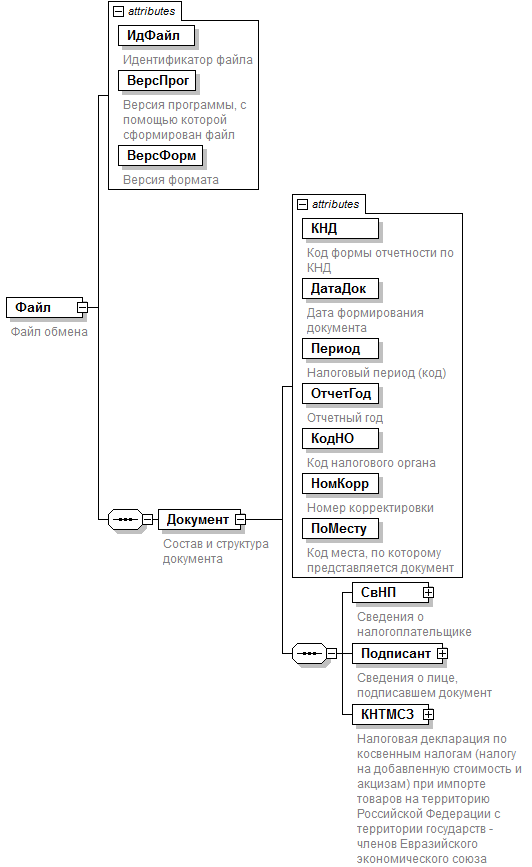 Рисунок 1. Диаграмма структуры файла обмена Таблица 4.1Файл обмена (Файл)Таблица 4.2Состав и структура документа (Документ)Таблица 4.3Сведения о налогоплательщике (СвНП)Таблица 4.4Налогоплательщик - организация (НПЮЛ)Таблица 4.5Сведения о реорганизованной (ликвидированной) организации (СвРеоргЮЛ)Таблица 4.6Налогоплательщик - физическое лицо (НПФЛ)Таблица 4.7Сведения о лице, подписавшем документ (Подписант)Таблица 4.8Сведения о представителе налогоплательщика (СвПред)Таблица 4.9Налоговая декларация по косвенным налогам (налогу на добавленную стоимость и акцизам) при импорте товаров на территорию Российской Федерации с территории государств - членов Евразийского экономического союза (КНТМСЗ)Таблица 4.10Сумма налога на добавленную стоимость, подлежащая уплате в бюджет в отношении товаров, импортированных на территорию Российской Федерации с территории государств - членов Евразийского экономического союза (СумНалПУ)Таблица 4.11Сумма налога на добавленную стоимость, подлежащая уплате в бюджет в отношении товаров, импортированных резидентом СЭЗ на территорию СЭЗ Российской Федерации с территории государств - членов Евразийского экономического союза (СумНДССЭЗ)Таблица 4.12Сумма акциза, подлежащая уплате в бюджет в отношении подакцизных товаров, импортированных на территорию Российской Федерации с территории государств - членов Евразийского экономического союза, за исключением этилового спирта (СумАкцПТПУ)Таблица 4.13Сумма акциза, подлежащая уплате в бюджет в отношении подакцизных товаров, импортированных на территорию Российской Федерации с территории государств - членов Евразийского экономического союза, за исключением этилового спирта, по коду бюджетной классификации (СумАкцПТПУ_КБК)Таблица 4.14Расчет суммы акциза по видам подакцизных товаров, импортированных на территорию Российской Федерации с территории государств – членов Евразийского экономического союза, за исключением этилового спирта (РасчСумАкц)Таблица 4.15Расчет суммы акциза по видам подакцизных товаров, импортированных на территорию Российской Федерации с территории государств – членов Евразийского экономического союза, за исключением этилового спирта, по коду вида подакцизного товара (РасчСумАкцПТ)Таблица 4.16Сумма акциза, исчисленная к уплате в бюджет при импорте этилового спирта на территорию Российской Федерации с территории государств - членов Евразийского экономического союза (СумАкцИсч)Таблица 4.17Сумма акциза, исчисленная к уплате в бюджет при импорте этилового спирта на территорию Российской Федерации с территории государств - членов Евразийского экономического союза, по коду бюджетной классификации (СумАкцИсчКБК)Таблица 4.18Объем импортированного в налоговом периоде этилового спирта (СпИмпПер)Таблица 4.19Объем импортированного в налоговом периоде этилового спирта по коду вида подакцизной продукции (СпИмпПерПП)Таблица 4.20Сумма акциза в зависимости от регистрационного номера извещения об уплате (освобождении от уплаты) авансового платежа акциза по алкогольной и (или) подакцизной спиртосодержащей продукции, для производства которой ввезен этиловый спирт (СвСумАкц)Таблица 4.21Фамилия, имя, отчество (ФИОТип)Приложение № 5к приказу ФНС Россииот 12 апреля 2023  г.Наименование элементаСокращенное наименование (код) элементаПризнак типа элементаФормат элементаПризнак обязательности элементаДополнительная информацияИдентификатор файлаИдФайлAT(1-255)ОУСодержит (повторяет) имя сформированного файла (без расширения)Версия программы, с помощью которой сформирован файлВерсПрогAT(1-40)ОВерсия форматаВерсФормAT(1-5)ОПринимает значение: 5.04  Состав и структура документаДокументСОСостав элемента представлен в таблице 4.2 Наименование элементаСокращенное наименование (код) элементаПризнак типа элементаФормат элементаПризнак обязательности элементаДополнительная информацияКод формы отчетности по КНДКНДAT(=7)ОКТиповой элемент <КНДТип>. Принимает значение: 1151088  Дата формирования документаДатаДокAT(=10)ОТиповой элемент <ДатаТип>.Дата в формате ДД.ММ.ГГГГНалоговый период (код)ПериодAT(=2)ОКПринимает значение в соответствии с приложением № 1 к Порядку заполнения налоговой декларации по косвенным налогам (налогу на добавленную стоимость и акцизам) при импорте товаров на территорию российской федерации с территории государств - членов евразийского экономического союза (далее – Порядок заполнения):01 – январь   |02 – февраль   |03 – март   |04 – апрель   |05 – май   |06 – июнь   |07 – июль   |08 – август   |09 – сентябрь   |10 – октябрь   |11 – ноябрь   |12 – декабрь   |71 – за январь при реорганизации (ликвидации) организации   |72 – за февраль при реорганизации (ликвидации) организации   |73 – за март при реорганизации (ликвидации) организации   |74 – за апрель при реорганизации (ликвидации) организации   |75 – за май при реорганизации (ликвидации) организации   |76 – за июнь при реорганизации (ликвидации) организации   |77 – за июль при реорганизации (ликвидации) организации   |78 – за август при реорганизации (ликвидации) организации   |79 – за сентябрь при реорганизации (ликвидации) организации   |80 – за октябрь при реорганизации (ликвидации) организации   |81 – за ноябрь при реорганизации (ликвидации) организации   |82 – за декабрь при реорганизации (ликвидации) организацииОтчетный годОтчетГодAОТиповой элемент <xs:gYear>.Год в формате ГГГГКод налогового органаКодНОAT(=4)ОКТиповой элемент <СОНОТип> Номер корректировкиНомКоррAN(3)ОПринимает значение:0 – первичный документ,1, 2, 3 и так далее – уточненный документ. Для уточненного документа значение должно быть на 1 больше ранее принятого налоговым органом документаКод места, по которому представляется документПоМестуAT(=3)ОКПринимает значение в соответствии с приложением № 2 к Порядку заполнения:120 – по месту жительства индивидуального предпринимателя    |213 – по месту учета в качестве крупнейшего налогоплательщика    |214 – по месту нахождения российской организации, не являющейся крупнейшим налогоплательщиком    |215 – по месту нахождения правопреемника, не являющегося крупнейшим налогоплательщиком    |216 – по месту учета правопреемника, являющегося крупнейшим налогоплательщиком   |220 – по месту нахождения обособленного подразделения российской организации   |331 – по месту осуществления деятельности иностранной организации через отделение иностранной организации Сведения о налогоплательщикеСвНПСОСостав элемента представлен в таблице 4.3 Сведения о лице, подписавшем документПодписантСОСостав элемента представлен в таблице 4.7 Налоговая декларация по косвенным налогам (налогу на добавленную стоимость и акцизам) при импорте товаров на территорию Российской Федерации с территории государств - членов Евразийского экономического союзаКНТМСЗСОСостав элемента представлен в таблице 4.9 Наименование элементаСокращенное наименование (код) элементаПризнак типа элементаФормат элементаПризнак обязательности элементаДополнительная информацияНомер контактного телефонаТлфAT(1-20)ННалогоплательщик – организация   |НПЮЛСОСостав элемента представлен в таблице 4.4 Налогоплательщик – физическое лицоНПФЛСОСостав элемента представлен в таблице 4.6 Наименование элементаСокращенное наименование (код) элементаПризнак типа элементаФормат элементаПризнак обязательности элементаДополнительная информацияНаименование организацииНаимОргAT(1-1000)ОИНН организацииИННЮЛAT(=10)ОТиповой элемент <ИННЮЛТип> КПП организацииКППAT(=9)ОТиповой элемент <КППТип> Сведения о реорганизованной (ликвидированной) организацииСвРеоргЮЛСНСостав элемента представлен в таблице 4.5 Наименование элементаСокращенное наименование (код) элементаПризнак типа элементаФормат элементаПризнак обязательности элементаДополнительная информацияКод формы реорганизации (ликвидация)ФормРеоргAT(=1)ОКПринимает значение в соответствии с приложением № 3 к Порядку заполнения:0 – ликвидация   | 1 – преобразование   | 2 – слияние   | 3 – разделение   | 5 – присоединение   | 6 – разделение с одновременным присоединениемИНН организацииИННЮЛAT(=10)НУТиповой элемент <ИННЮЛТип>.  Элемент обязателен при <ФормРеорг> = 1 | 2 | 3 | 5 | 6КПП организацииКППAT(=9)НУТиповой элемент <КППТип>.  Элемент обязателен при <ФормРеорг> = 1 | 2 | 3 | 5 | 6Наименование элементаСокращенное наименование (код) элементаПризнак типа элементаФормат элементаПризнак обязательности элементаДополнительная информацияИНН физического лицаИННФЛAT(=12)ОТиповой элемент <ИННФЛТип> Фамилия, имя, отчество (при наличии) физического лицаФИОСОТиповой элемент <ФИОТип>. Состав элемента представлен в таблице 4.21 Наименование элементаСокращенное наименование (код) элементаПризнак типа элементаФормат элементаПризнак обязательности элементаДополнительная информацияПризнак лица, подписавшего документПрПодпAT(=1)ОКПринимает значение: 1 – налогоплательщик   |
2 – представитель налогоплательщикаФамилия, имя, отчество (при наличии)ФИОСНУТиповой элемент <ФИОТип>. Состав элемента представлен в таблице 4.21.Элемент обязателен при выполнении одного из условий:<ПрПодп>=2   |<ПрПодп>=1 и наличие <НПЮЛ>Сведения о представителе налогоплательщикаСвПредСНУСостав элемента представлен в таблице 4.8.Элемент обязателен при <ПрПодп>=2Наименование элементаСокращенное наименование (код) элементаПризнак типа элементаФормат элементаПризнак обязательности элементаДополнительная информацияНаименование и реквизиты документа, подтверждающего полномочия представителя налогоплательщикаНаимДокAT(1-120)ОНаименование организации - представителя налогоплательщика НаимОргAT(1-1000)ННаименование элементаСокращенное наименование (код) элементаПризнак типа элементаФормат элементаПризнак обязательности элементаДополнительная информацияСумма налога на добавленную стоимость, подлежащая уплате в бюджет в отношении товаров, импортированных на территорию Российской Федерации с территории государств - членов Евразийского экономического союзаСумНалПУСОСостав элемента представлен в таблице 4.10 Сумма налога на добавленную стоимость, подлежащая уплате в бюджет в отношении товаров, импортированных резидентом СЭЗ на территорию СЭЗ Российской Федерации с территории государств - членов Евразийского экономического союзаСумНДССЭЗСНМСостав элемента представлен в таблице 4.11 Сумма акциза, подлежащая уплате в бюджет в отношении подакцизных товаров, импортированных на территорию Российской Федерации с территории государств - членов Евразийского экономического союза, за исключением этилового спиртаСумАкцПТПУСНСостав элемента представлен в таблице 4.12 Сумма акциза, исчисленная к уплате в бюджет при импорте этилового спирта на территорию Российской Федерации с территории государств - членов Евразийского экономического союзаСумАкцИсчСНСостав элемента представлен в таблице 4.16 Наименование элементаСокращенное наименование (код) элементаПризнак типа элементаФормат элементаПризнак обязательности элементаДополнительная информацияКод по ОКТМООКТМОAT(=8) | T(=11)ОКТиповой элемент <ОКТМОТип>.  Принимает значение в соответствии с Общероссийским классификатором территорий муниципальных образованийКод бюджетной классификацииКБКAT(=20)ОКТиповой элемент <КБКТип>Сумма налога, подлежащая уплате в бюджет, в рубляхНалПУAN(15)ОУЭлемент принимает значение «0» при одновременном отсутствии элементов <НалПУТов>, <НалПУПродПер>, <НалПУРезулРаб>, <НалПУДогТовКр>, <НалПУДогЛизинг> и <СумНалПУБезНДС> (из таблицы 4.11)Сумма налога, исчисленная к уплате в бюджет в отношении приобретенных товаров, в рубляхНалПУТовAN(15)НСумма налога, исчисленная к уплате в бюджет в отношении продуктов переработки, в рубляхНалПУПродПерAN(15)НСумма налога, исчисленная к уплате в бюджет в отношении товаров, являющихся результатом выполнения работ, в рубляхНалПУРезулРабAN(15)НСумма налога, исчисленная к уплате в бюджет в отношении товаров, полученных по договору (контракту) товарного кредита (товарного займа, займа в виде вещей), по товарообменному (бартерному) договору (контракту) в рубляхНалПУДогТовКрAN(15)НСумма налога, исчисленная к уплате в бюджет в отношении товаров (предметов лизинга), ввозимых по договору (контракту) лизинга, в рубляхНалПУДогЛизингAN(15)НСтоимость импортируемых товаров, не подлежащих налогообложению налогом на добавленную стоимость (освобождаемых от налогообложения), в рубляхСтоимНеНалAN(15)НУЭлемент обязателен при <НалПУ> = 0Сумма налога, исчисленная к уплате в бюджет резидентом СЭЗ в отношении товаров, импортированных на территорию СЭЗ Российской Федерации, в рубляхНалСЭЗAN(15)ННаименование элементаСокращенное наименование (код) элементаПризнак типа элементаФормат элементаПризнак обязательности элементаДополнительная информацияОтчетный годОтчетГодAОТиповой элемент <xs:gYear>. Год в формате ГГГГНалоговый период ЗаявленияПериодAT(=2)ОНомер ЗаявленияНомЗаявAT(=16)ОСодержит только цифрыДата ЗаявленияДатаЗаявAT(=10)ОТиповой элемент <ДатаТип>.Дата в формате ДД.ММ.ГГГГСумма налога, исчисленная в отношении импортированных товаров, в рубляхИтогСумНДСAN(15)ОСумма налога, приходящаяся на товары, реализованные до завершения месяца, в котором истекают 180 календарных дней с даты принятия их на учет, в рубляхСумНалРеалДоAN(15)НСумма налога, подлежащая уплате в бюджет в отношении товаров, не реализованных и реализованных без НДС до завершения месяца, в котором истекают 180 календарных дней с даты принятия их на учет, в рубляхСумНалПУБезНДСAN(15)НСумма налога, приходящаяся на товары, реализованные без НДС, в рубляхСумНалТовБезНДСAN(15)ННаименование элементаСокращенное наименование (код) элементаПризнак типа элементаФормат элементаПризнак обязательности элементаДополнительная информацияКод по ОКТМООКТМОAT(=8) | T(=11)ОКТиповой элемент <ОКТМОТип>.  Принимает значение в соответствии с Общероссийским классификатором территорий муниципальных образованийСумма акциза, подлежащая уплате в бюджет в отношении подакцизных товаров, импортированных на территорию Российской Федерации с территории государств - членов Евразийского экономического союза, за исключением этилового спирта, по коду бюджетной классификацииСумАкцПТПУ_КБКСОМСостав элемента представлен в таблице 4.13 Наименование элементаСокращенное наименование (код) элементаПризнак типа элементаФормат элементаПризнак обязательности элементаДополнительная информацияКод бюджетной классификацииКБКAT(=20)ОКТиповой элемент <КБКТип> Сумма акциза, подлежащая уплате в бюджет, в рубляхАкцПУAN(15)ОРасчет суммы акциза по видам подакцизных товаров, импортированных на территорию Российской Федерации с территории государств – членов Евразийского экономического союза, за исключением этилового спиртаРасчСумАкцСОМСостав элемента представлен в таблице 4.14 Наименование элементаСокращенное наименование (код) элементаПризнак типа элементаФормат элементаПризнак обязательности элементаДополнительная информацияКод страны по ОКСМОКСМAT(=3)ОКТиповой элемент <ОКСМТип>.  Принимает значение в соответствии с Общероссийским классификатором стран мираРасчет суммы акциза по видам подакцизных товаров, импортированных на территорию Российской Федерации с территории государств – членов Евразийского экономического союза, за исключением этилового спирта, по коду вида подакцизного товараРасчСумАкцПТСОМСостав элемента представлен в таблице 4.15 Наименование элементаСокращенное наименование (код) элементаПризнак типа элементаФормат элементаПризнак обязательности элементаДополнительная информацияКод вида подакцизного товараКодПТAT(=3)ОКТиповой элемент <СКВПТТип>.Принимает значение в соответствии с приложением № 5 к Порядку заполненияКод единицы измерения по ОКЕИОКЕИAT(=3)ОКТиповой элемент <ОКЕИТип>. Принимает значение в соответствии с Общероссийским классификатором единиц измеренияСодержание этилового спирта в подакцизном товаре (%) или мощность двигателя одного легкового автомобиля, мотоцикла (л.с.)СпиртПТ_МощнAN(6.2)НОбъем (количество) подакцизного товараОбъемПТAN(14.3)ОНалоговая базаНалБазаAN(14.3)ОСумма акциза по коду вида подакцизного товара в рубляхСумАкцПТAN(15)ОНаименование элементаСокращенное наименование (код) элементаПризнак типа элементаФормат элементаПризнак обязательности элементаДополнительная информацияКод по ОКТМООКТМОAT(=8) | T(=11)ОКТиповой элемент <ОКТМОТип>.  Принимает значение в соответствии с Общероссийским классификатором территорий муниципальных образованийСумма акциза, исчисленная к уплате в бюджет при импорте этилового спирта на территорию Российской Федерации с территории государств - членов Евразийского экономического союза, по коду бюджетной классификацииСумАкцИсчКБКСОМСостав элемента представлен в таблице 4.17 Наименование элементаСокращенное наименование (код) элементаПризнак типа элементаФормат элементаПризнак обязательности элементаДополнительная информацияКод бюджетной классификацииКБКAT(=20)ОКТиповой элемент <КБКТип> Сумма акциза, подлежащая уплате в бюджет, в рубляхАкцПУAN(15)ООбъем импортированного в налоговом периоде этилового спиртаСпИмпПерСОМСостав элемента представлен в таблице 4.18 Наименование элементаСокращенное наименование (код) элементаПризнак типа элементаФормат элементаПризнак обязательности элементаДополнительная информацияКод страны по ОКСМОКСМAT(=3)ОКТиповой элемент <ОКСМТип>.  Принимает значение в соответствии с Общероссийским классификатором стран мираОбъем импортированного в налоговом периоде этилового спирта по коду вида подакцизной продукцииСпИмпПерППСОМСостав элемента представлен в таблице 4.19 Наименование элементаСокращенное наименование (код) элементаПризнак типа элементаФормат элементаПризнак обязательности элементаДополнительная информацияКод вида этилового спиртаКодВидСпAT(=3)ОКТиповой элемент <СКВПТТип>.Принимает значение в соответствии с приложением № 5 к Порядку заполненияКод вида подакцизной продукцииКодППAT(=3)НКТиповой элемент <СКВПТТип>.Принимает значение в соответствии с приложением № 5 к Порядку заполненияКод признака применения ставки акциза на этиловый спиртКодСтавАкцAT(=4)НКПринимает значение в соответствии с приложением № 6 к Порядку заполнения: 2001 | 2002 | 2003 | 2004  Налоговая базаНалБазаAN(14.3)ОСумма акциза в зависимости от регистрационного номера извещения об уплате (освобождении от уплаты) авансового платежа акциза по алкогольной и (или) подакцизной спиртосодержащей продукции, для производства которой ввезен этиловый спиртСвСумАкцСОМСостав элемента представлен в таблице 4.20 Наименование элементаСокращенное наименование (код) элементаПризнак типа элементаФормат элементаПризнак обязательности элементаДополнительная информацияСумма акциза в рубляхСумАкцизAN(15)ОРегистрационный номер извещения об уплате (освобождении от уплаты) авансового платежа акциза по алкогольной и (или) подакцизной спиртосодержащей продукции, для производства которой ввезен этиловый спиртРегНомерИзвAT(1-13)ННаименование элементаСокращенное наименование (код) элементаПризнак типа элементаФормат элементаПризнак обязательности элементаДополнительная информацияФамилияФамилияAT(1-60)ОИмяИмяAT(1-60)ООтчество (при наличии)ОтчествоAT(1-60)Н